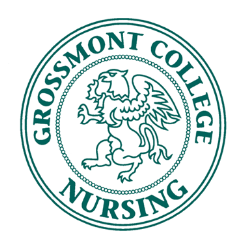 Attendance: 1. Call to Order: At 12:03 PM				Moved by: Patricia Cannock	Seconded by: Amy Martinez2. Approval of Agenda:	At 12:03 PM		 Moved by: Patricia CannockSeconded by: Alia Nikooforsat3. Approval of Minutes: At 12:03 PM					Moved by: Patricia CannockSeconded by: Crystal Groel4. Approval of Funds (approved during Board Officer Meeting 1/19/2021) Meeting dates and Speaker: a. Monday 2/22 12-1pm (speaker: Lauren J, Brigade Nurse Counselor)b. Monday 5/10 12-1pm (speaker:  In Progress)Board Officer representative at Faculty Meetings via Zoom: a.  1/17/21 at 1pm Patricia Cannockb. 2/18/21 at 2pm Elsa Ruizc. 3/18/21 at 2pm Crystal Groeld. 4/29/21 at 2pm Amy Martineze. 6/8/21 at 12pm Alia NikooforsatSecretary/ Breakthru To Nursing Director:A&P and Micro Classes – Contact Professor Alagia (Biology) for info sessionsProfessor Alagia connected Elsa with with Professor Ripley, new biology department chair.Currently there are no virtual biology info sessions planned. Any inquiries will be sent to Christy or Judy. The Grossmont Nursing program was promoted at the last virtual club fair. 02/10/21. Treasurer/ Fundraiser Director: Current account balance: $3,088.76 Deposits: None since the last meeting.Reimbursement: None since the last meeting.Refund of Good Luck Grams: Most students donated the money to CNSA. Four (4) students requested refunds. Prof. Ngo donated $36 and refunded the money to those 4 students.Fundraiser for CNSA-sponsored items (badge reels, badge bundles, scissors, etc.). Need to figure out a system for selling these items. Cannot sell in person due to infection control guidelines (per the school). System for fundraiser for CNSA-sponsored items are still in the works. Currently ideas include setting up an Etsy account for Grossmont Nursing CNSA or through CNSA Weebly website. Community Health/Activities Director:CNSA Sponsored Volunteer Activity: St. Patrick’s Day “goodie bags” for assisted living facility. There are 95 residents at assisted living facility. Goods will include sanitary items such as hand wash, soap, luffas, special note, and treat. Crystal and Alia are working together to figure out pricing for goodie bags and where to purchase in bulk. Date to put bags together TBA10. ICC Representatives:	a. Grossmont is promoting Black History Month through their You Tube channel. https://www.youtube.com/channel/UC1WYSdr5n7KdcTggxTjNArw/videosb. THE POWER OF THE VOTE: America’s Black Vote, Black Women Voters, and our Nation’s First Black Woman Vice President. Grossmont College YouTube channelc. A DAY IN THE LIFE: Black Women & Men Working in STEM Fields & How to Gain More Representation in These Fields. 4 p.m., Wednesday, February 24. Grossmont College YouTube channel	d. Voice Your Opinion sessions will be held virtually March 19 1-4pm & April 12 1-4pm. 	e. Online flyer:  https://www.grossmont.edu/get-involved/activities-and-events-calendar/_resources/assets/pdf/bhm-2021-poster.pdf 11. Membership Director/Communications Director:Google link shared to take attendance Introduced the new CNSA Instagram account: https://www.instagram.com/grossmontnursingcnsa/12. CNSA representatives: a. 1st Semester: 1. Brianna Lucero 2. Alyssa McBrideb. 2nd Semester: 1. Alexis Hopkinsc. 3rd Semester: 1. Patricia Cannock 2. Natalie Vidaurri13. Advisors: Judy, no report. 14. BRN	a.  Visit is Monday March 15th	b. We want to show the visitors how proud we are of our program & get reaccredited. CNSA is a 	way for students to be involved and gain leadership. 15. Volunteer Opportunities- Petco Park Super Station- Vaccine administration Sharp Grossmont - The Red Cross- Jewish Family Services- Meals on WheelsAdjournment:Moved by: Patricia CannockSeconded by: Lizzy ConnorMeeting Adjourned at: 12:54 PMBoard OfficersSpring 2021Present (Y / N)PresidentPatricia CannockYVice PresidentAmy MartinezYSecretary / Breakthrough to Nursing DirectorElsa RuizYTreasurer / Fundraising DirectorAlia NikooforsatYMembership/Communication DirectorLizzy ConnorYCommunity Health/Activities DirectorCrystal GroelYICC RepresentativeCelia PiretaYICC RepresentativeAdvisorsProfessor Angela Ngo-BiggeNProfessor Sarah BabiniYStudent Success Advisor Judy MedinaYEventFunds Approved Up ToApprove(Yes or No)Welcome Breakfast first day of each semester (coffee, donuts, bananas, napkins, cups, etc.). $200.00YesNew Student Orientation’s Breakfast and Lunch + supplies (cups, utensils, etc.). $400.00YesFamily Day BBQ prior to the start of the Fall semester (food, drinks, utensils, etc.).$200.00YesPizza for 2nd CNSA meeting every semester. $100.00YesBoard Officers Lunch Meeting prior to the beginning of each semester. $200.00YesSupplies to make badge reels for fundraising (felties, badge reel bases, glue, etc.).$200.00YesSupplies to make Valentine’s grams every Spring semester for fundraising (card stock paper, glue, stickers, candy bars, etc.)$400.00YesSupplies to make Thanksgiving’s grams every Fall semester for fundraising (card stock paper, glue, stickers, candy bars, etc.) $400.00YesPurchase of bags, gift cards, greeting cards, and food items to make Thanksgiving baskets for donation$200.00YesPurchase of bags, ties, and labels for bake sale fundraising$50.00YesPurchase of supplies to update bulletin board at the beginning of each semester                      $50.00YesPurchase of CNSA officer’s cords                     $200.00YesPurchase of nursing bags for fundraiser$400.00YesSupplies and postage to send CNSA cords and Certificates$200.00YesGood Luck Grams event was cancelled due to COVID. For those who purchased the grams, there are 4 options to choose from:Option 1: Receive a credit for the money paid to purchase grams in the future.Option 2: Receive a credit for the money paid to purchase CNSA-sponsored items such as badge reels, badge bundles, t-shirts, bags, etc.Option 3: Donate the money paid to CNSA to fund future events such as Welcome Back BBQs, New Student Orientation, etc.Option 4: Receive a full refund of the money paid.Full refund of the money paid if option 4 is chosen.YesMoney for donation toward a community/volunteer event for each semester.$500.00Yes